SBB PRO2 car list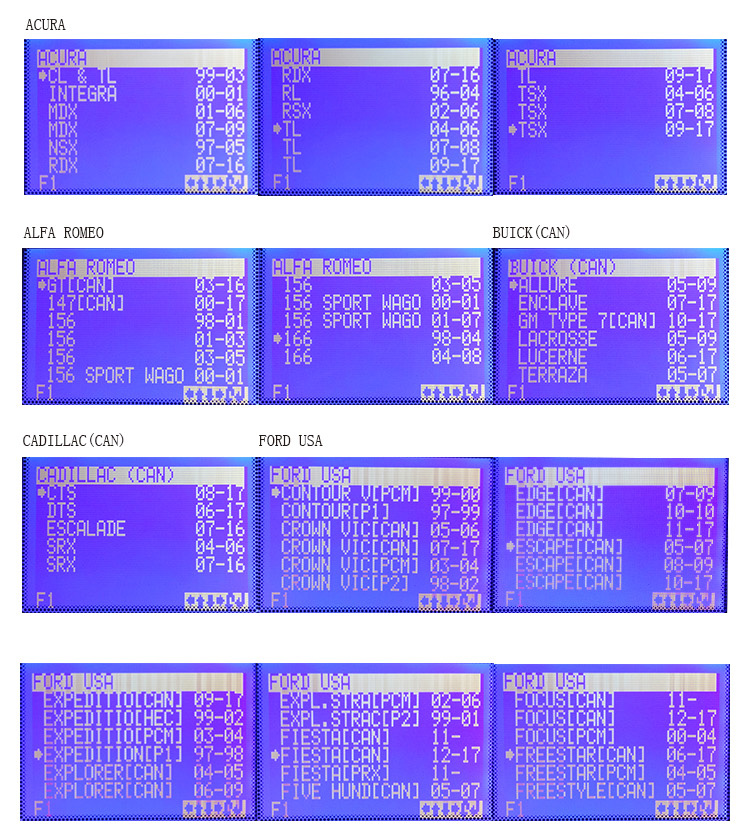 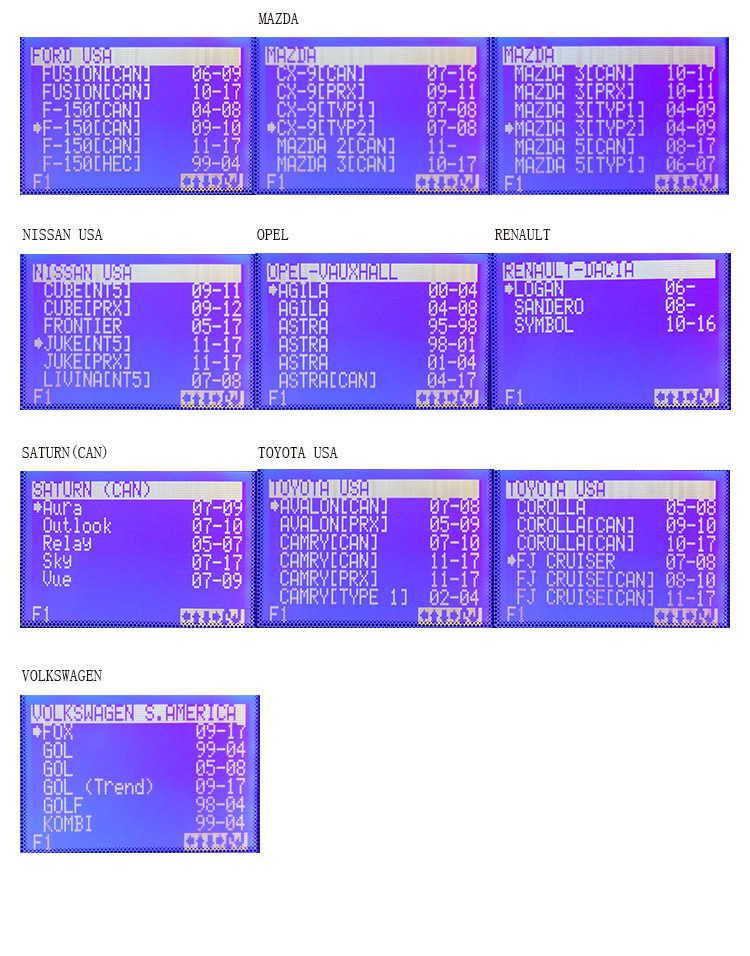 